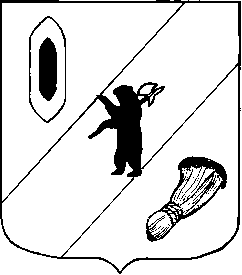 АДМИНИСТРАЦИЯ  ГАВРИЛОВ-ЯМСКОГОМУНИЦИПАЛЬНОГО  РАЙОНАПОСТАНОВЛЕНИЕ05.09.2016  № 961О внесении изменений в постановлениеАдминистрации Гаврилов-Ямскогомуниципального районаот 10.10.2014 №1438В целях оптимизации расходов и эффективного использования бюджетных средств,  руководствуясь статьей 26 Устава Гаврилов-Ямского муниципального района,АДМИНИСТРАЦИЯ МУНИЦИПАЛЬНОГО РАЙОНА ПОСТАНОВЛЯЕТ:1. Внести изменения в постановление Администрации Гаврилов-Ямского муниципального района от 10.10.2014 №1438 «Об утверждении  муниципальной программы «Развитие культуры и туризма в Гаврилов-Ямском муниципальном районе» на 2014-2016 годы, изложив её в новой редакции (Приложение).2. Контроль за исполнением настоящего постановления возложить на первого  заместителя  Главы Администрации муниципального района Забаева А.А.3. Постановление опубликовать в районной массовой газете «Гаврилов-Ямский вестник» и разместить на официальном сайте Администрации муниципального района в сети Интернет.4. Постановление вступает в силу с момента официального опубликования.Глава Администрациимуниципального района                                                         В.И.СеребряковПриложение к постановлению Администрации Гаврилов-Ямскогомуниципального района от 05.09.2016 № 961ПАСПОРТ МУНИЦИПАЛЬНОЙ ПРОГРАММЫ                                    «Развитие культуры и туризма в Гаврилов-Ямском муниципальном районе»на 2014 - 2016 годыРаздел 1. Содержание проблемы и обоснование необходимости её решения программно-целевыми методами.Проблемы сохранения и развития народной культуры в современных условиях становятся все более актуальными в международном масштабе. ЮНЕСКО, авторитетная международная организации при ООН по вопросам образования, науки и культуры, выступила в поддержку традиционной народной культуры, направив в свои региональные отделения документ, названный «Рекомендация по сохранению фольклора». В нашей стране, как и в других странах мира, в последние годы все более активно разрабатываются и внедряются новые подходы к сохранению и развитию культуры. Один из них принятие Федеральной программы «Развитие и сохранение отечественной культуры и искусства», в которой народная художественная культура представлена как целостная система общечеловеческих ценностей, формирующих идентичность нации, единство Российского государства.Эффективным механизмом возрождения традиционной народной культуры является создание целевой программы. В этой программе предусмотрен комплекс организационно-педагогических, методических и административных мер по созданию коллекций народного искусства, поддержке самобытных видов народного творчества, их изучению, систематизации, сохранению, а также по подготовке специалистов в области традиционной народной культуры и широкому использованию учреждений культуры, образования, СМИ в целях трансляции в современный социум лучших региональных и российских традиций традиционной народной культуры.              Основной проблемой, решение которой необходимо осуществить, является недостаточная социально – экономическая эффективность использования имеющегося туристско – рекреационного потенциала Гаврилов – Ямского района вследствие ограниченных возможностей гостиничной, инженерной, коммуникационной и дорожно – транспортной инфраструктуры, а также недостаточная привлекательность и известность туристского продукта Гаврилов – Ямского района. Обеспечение туристской привлекательности района напрямую зависит от состояния общей инфраструктуры региона, что требует значительных затрат, комплексного подхода и межведомственной координации в управлении их развитием, выделения приоритетов в муниципальной поддержке реализации проектов развития. Решение этих задач невозможно без использования муниципального стимулирования, государственно – частного партнерства, и инвестиций. Сегодня район стоит перед серьезной задачей - необходимостью формирования современной индустрии туризма и отдыха на основе более интенсивного использования своего туристского потенциала.В целях формирования стратегии развития туризма в Гаврилов-Ямском районе был проведен SWOT-анализ, который показал необходимость учета при этом сильных и слабых сторон развития туризма в районе.К сильным сторонам развития туризма в районе относятся:- выгодное экономико-географическое положение;- наличие уникальных памятников истории и культуры;- развивающийся бренд, отражающий уникальность района – «Страна Ямщика»;- богатый природный потенциал района (создан проект «Предания и легенды»);- принадлежность к популярному туристскому маршруту "Золотое кольцо России";- богатые традиции гостеприимства, опыт приема и обслуживания туристов;- наличие благоприятных условий для развития различных видов туризма;- наличие установившегося календаря туристских событий.Среди слабых сторон развития туризма в районе можно отметить:- недостаточную известность района в России и за рубежом;- отсутствие нормативно-правовой базы, регулирующей развитие туризма на территории области, и ограниченные возможности государственного стимулирования развития индустрии туризма;- неоптимальное соотношение цены и качества туристских услуг;- отсутствие качественной гостиницы;- отсутствие развитой инфраструктуры около туристических объектов;- отсутствие указателей и карты города с туристическими объектами;- отсутствие стоянок и утвержденных карт – схем для туристического транспорта;- отсутствие сувенирных лавок;- отсутствие пункта информации для туристов;- недостаток событийных проектов, способных привлечь различные категории туристов;- недостаточное финансирование мероприятий по реставрации и содержанию объектов туристского показа, а также благоустройству территорий и мест отдыха туристов и жителей района;- недостаточно высокий уровень ориентации на потребности пользователей туристских услуг, отсутствие эффективной обратной связи с субъектами туристской отрасли и непосредственными потребителями.Для противостояния данным угрозам и нивелирования слабых сторон туристской индустрии Гаврилов-Ямского района необходимы не отдельные улучшения, а реализация комплексных и системных решений, направленных на формирование на территории района современной туристской индустрии.Существенное продвижение в этом направлении может быть достигнуто благодаря разработке концепции программы по туризму в районе, создание условий для привлечения иностранных инвестиций, и государственной поддержке в сферу туризма. Раздел 2. Цели, задачи, ожидаемые результаты от реализации Муниципальной программы.Цели Муниципальной программы:- повышение качества и доступности услуг в сфере культуры, расширение возможностей для духовного развития населения Гаврилов-Ямского муниципального района; - повышение уровня конкурентоспособности туристско-рекреационного комплекса Гаврилов-Ямского муниципального района.Задачи Муниципальной программы:1.Обеспечение деятельности муниципальных бюджетных учреждений сферы культура.2.Организация и проведение районных культурно-массовых мероприятий.3. Развитие и популяризация всех видов туризма (музейного, событийного, водного, спортивного, детского, молодёжного и др.).4. Продвижение, информационное сопровождение туристского продукта района.5. Организационно - образовательное сопровождение, обучение специалистов.6. Популяризация традиционной народной культуры (организацию работы КЛО, проведение творческих лабораторий, мастер-классов, семинаров, фестивалей, конкурсов, исследовательская деятельность).7.Основное мероприятие.Результаты реализации мероприятий муниципальной программы к 2016 году:- увеличение на 1,2 процента количества посещений муниципальных учреждений культуры;- увеличение на 16 процентов количества массовых мероприятий в сфере культуры, проведенных на территории района;- снижение доли зданий учреждений культуры, находящихся в аварийном состоянии и требующих капитального ремонта, от общего количества зданий до 19 процентов;- прирост количества туристов и экскурсантов, принимаемых в Гаврилов-Ямском муниципальном районе, по сравнению с 2013 годом на 52,1 процента.ПЕРЕЧЕНЬ ЦЕЛЕВЫХ ПОКАЗАТЕЛЕЙ   МУНИЦИПАЛЬНОЙ ПРОГРАММЫРаздел 3. Перечень Подпрограмм Муниципальной программыВ состав Муниципальной программы входят 3 подпрограммы:Подпрограмма № 1: Ведомственная целевая программа «Развитие сферы культуры Гаврилов-Ямского муниципального района»;Подпрограмма № 2: Муниципальная целевая программа «Поддержка въездного и внутреннего туризма в Гаврилов-Ямском муниципальном районе»;Подпрограмма № 3: Муниципальная целевая программа «Возрождение традиционной народной культуры»;Основное мероприятие: Субсидия на реализацию мероприятий по созданию условий для развития инфраструктуры досуга и отдыха на территории муниципальных образований Ярославской области.ОСНОВНЫЕ СВЕДЕНИЯ О ПОДПРОГРАММЕ   № 1                                     ВЦП «Развитие сферы культуры Гаврилов-Ямского муниципального района»ОСНОВНЫЕ СВЕДЕНИЯ О ПОДПРОГРАММЕ   № 2                                          МЦП «Поддержка въездного и внутреннего туризма в Гаврилов-Ямском муниципальном районе» ОСНОВНЫЕ СВЕДЕНИЯ О ПОДПРОГРАММЕ   № 3                                          МЦП «Возрождение традиционной народной культуры»Раздел 4. Ресурсное обеспечение Муниципальной программы.РЕСУРСНОЕ ОБЕСПЕЧЕНИЕ Муниципальной программы Гаврилов-Ямского МР«Развитие культуры и туризма в Гаврилов-Ямском муниципальном районе» на 2014-2016 годы*Ожидаемое финансированиеРаздел 5. Система управления реализацией Муниципальной программы.Текущее управление реализацией Муниципальной программы осуществляет Управление культуры, туризма, спорта и молодёжной политики Администрации Гаврилов-Ямского муниципального района, который:- контролирует выполнение программных мероприятий, выявляет их отклонение от предусмотренных целей, устанавливает причины и принимают меры по устранению отклонений;- представляет в установленном порядке бюджетные заявки по Муниципальной программе, предлагаемым к финансированию за счёт средств бюджета муниципального района в очередном финансовом году и плановом периоде;- представляет в Управление финансов паспорт программы в качестве приложения к проекту решения Собрания представителей муниципального района о бюджете муниципального района на очередной финансовый год и плановый период;- готовит периодические отчёты о реализации Муниципальной программы;- осуществляет сбор и систематизацию статистической и аналитической информации о реализации программных мероприятий;- ежегодно осуществляет оценку достигнутых целей и эффективности реализации Муниципальной программы, размещает информацию на официальном сайте Администрации муниципального района в сети Интернет.Оценка реализации Муниципальной программы рассчитывается как средне арифметическое между результативностью муниципальных целевых программ (в соответствии с приложением №9 Порядка разработки, реализации и оценки эффективности муниципальных программ Гаврилов-Ямского муниципального района, утверждённого постановлением   Администрации Гаврилов-Ямского муниципального района от 26.05.2014 № 751 «Об утверждении порядка разработки, реализации и оценки эффективности муниципальных программ Гаврилов-Ямского муниципального района»)
 Раздел 6. Система мероприятий Муниципальной программы*Ожидаемое финансированиеСписок принятых сокращений:БМР - бюджет муниципального районаОБ - областной бюджетФБ – федеральный бюджетУКТС и МП - Управление культуры, туризма, спорта и молодёжной политики Администрации муниципального районаМБУ ЦНТ - муниципальное бюджетное учреждение «Центр народного творчества»Наименование   муниципальной программыРазвитие культуры и туризма в Гаврилов-Ямском муниципальном районеРазвитие культуры и туризма в Гаврилов-Ямском муниципальном районеОтветственный исполнитель  муниципальной программыУправление культуры, туризма, спорта и молодежной политики Администрации муниципального районаУправление культуры, туризма, спорта и молодежной политики Администрации муниципального районаКуратор муниципальной программыПервый заместитель Главы Администрации муниципального районаЗабаев Андрей АлександровичПервый заместитель Главы Администрации муниципального районаЗабаев Андрей АлександровичСроки реализации муниципальной программы2014-2016гг.2014-2016гг.Цель муниципальной программы- повышение качества и доступности услуг в сфере культуры, расширение возможностей для духовного развития населения Гаврилов-Ямского муниципального района;- повышение уровня конкурентоспособности туристско-рекреационного комплекса Гаврилов-Ямского муниципального района.- повышение качества и доступности услуг в сфере культуры, расширение возможностей для духовного развития населения Гаврилов-Ямского муниципального района;- повышение уровня конкурентоспособности туристско-рекреационного комплекса Гаврилов-Ямского муниципального района.Объемы и источники финансирования муниципальной программыОбщий объем финансирования –   94 432,6  тыс.руб.в т.ч. по годам:2014 – 29 069,62015 – 34 1972016 – 31 166Общий объем финансирования –   94 432,6  тыс.руб.в т.ч. по годам:2014 – 29 069,62015 – 34 1972016 – 31 166Перечень подпрограмм (целевых и ведомственных программ, основных мероприятий, входящих в состав муниципальной программы)Наименование подпрограммыОтветственный соисполнитель Перечень подпрограмм (целевых и ведомственных программ, основных мероприятий, входящих в состав муниципальной программы)ВЦП «Развитие сферы культуры Гаврилов-Ямского муниципального района»УКТС и МППеречень подпрограмм (целевых и ведомственных программ, основных мероприятий, входящих в состав муниципальной программы)МЦП «Поддержка въездного и внутреннего туризма в Гаврилов-Ямском муниципальном районе» УКТС и МППеречень подпрограмм (целевых и ведомственных программ, основных мероприятий, входящих в состав муниципальной программы)МЦП «Возрождение традиционной народной культуры» УКТС и МПОсновное мероприятие: Субсидия на реализацию мероприятий по созданию условий для развития инфраструктуры досуга и отдыха на территории муниципальных образований Ярославской областиУКТС и МПКонтактные лицаБилялова Г.Н. - начальник Управления культуры, туризма, спорта и молодёжной политики Администрации Гаврилов-Ямского муниципального района, тел. (48534) 2-97-42.Иродова А.С. – директор МБУ ЦНТ, тел.(48534)2-36-51Билялова Г.Н. - начальник Управления культуры, туризма, спорта и молодёжной политики Администрации Гаврилов-Ямского муниципального района, тел. (48534) 2-97-42.Иродова А.С. – директор МБУ ЦНТ, тел.(48534)2-36-51НаименованиеЕдиницаЗначения целевых показателейЗначения целевых показателейЗначения целевых показателейЗначения целевых показателейцелевого показателяВесовой коэффициентизмерениябазовыйгод 20132014год2015год2016год1234567Подпрограмма 1 ВЦП «Развитие сферы культуры Гаврилов-Ямского муниципального района»Подпрограмма 1 ВЦП «Развитие сферы культуры Гаврилов-Ямского муниципального района»Подпрограмма 1 ВЦП «Развитие сферы культуры Гаврилов-Ямского муниципального района»Подпрограмма 1 ВЦП «Развитие сферы культуры Гаврилов-Ямского муниципального района»Подпрограмма 1 ВЦП «Развитие сферы культуры Гаврилов-Ямского муниципального района»Подпрограмма 1 ВЦП «Развитие сферы культуры Гаврилов-Ямского муниципального района»Подпрограмма 1 ВЦП «Развитие сферы культуры Гаврилов-Ямского муниципального района»1. Количество  обучающихся в образовательных учреждениях сферы культуры 0,1человек3003003003002. Количество посещений МБУК МЦРБ  0,1человек (на 1000 человек населения)3,33,33,33,33. Количество посещений отделов-музеев МБУК МЦРБ0,1человек   36003610362036304. Количество работников культуры и искусства, повысивших квалификационную категорию0,1человек464748505.Количество посещений мероприятий, проводимых учреждениями культуры района0,2количество посещений100000110 0001130001170006.Общее количество массовых мероприятий0,2единиц28263000301030207. Участие творческих коллективов КДУ в конкурсах, фестивалях областного, федерального и международного уровня0,1человек273035388. Количество учреждений культуры и искусства, оснащенных компьютерной техникой.0,1единиц6666Итого1,0х      ххххПодпрограмма 2МЦП «Поддержка въездного и внутреннего туризма в Гаврилов-Ямском муниципальном районе» Подпрограмма 2МЦП «Поддержка въездного и внутреннего туризма в Гаврилов-Ямском муниципальном районе» Подпрограмма 2МЦП «Поддержка въездного и внутреннего туризма в Гаврилов-Ямском муниципальном районе» Подпрограмма 2МЦП «Поддержка въездного и внутреннего туризма в Гаврилов-Ямском муниципальном районе» Подпрограмма 2МЦП «Поддержка въездного и внутреннего туризма в Гаврилов-Ямском муниципальном районе» Подпрограмма 2МЦП «Поддержка въездного и внутреннего туризма в Гаврилов-Ямском муниципальном районе» Подпрограмма 2МЦП «Поддержка въездного и внутреннего туризма в Гаврилов-Ямском муниципальном районе» 1.Количество принимаемых районом туристов и экскурсантов0,25человек30 50031 00035 00040 0002. Количество туристских предприятий, действующих на территории района0.25единиц5673.Число занятых в сфере туризма человек0,20человек192025304.Ежегодное количество выставок, других презентационных и имиджевых мероприятий, на которых представлена презентационная продукция района0,15единиц71011125.Ежегодное количество проводимых организационных мероприятий с целью развития въездного и внутреннего туризма0,10единиц89106.Количество туристско - методической помощи(при туристско – информационном центре)0,05единиц404550Итого1,0х       ххххПодпрограмма 3МЦП «Возрождение традиционной народной культуры» Подпрограмма 3МЦП «Возрождение традиционной народной культуры» Подпрограмма 3МЦП «Возрождение традиционной народной культуры» Подпрограмма 3МЦП «Возрождение традиционной народной культуры» Подпрограмма 3МЦП «Возрождение традиционной народной культуры» Подпрограмма 3МЦП «Возрождение традиционной народной культуры» Подпрограмма 3МЦП «Возрождение традиционной народной культуры» . Количество клубных любительских объединений, занимающихся традиционным народным творчеством0,2единиц389102.Количество    граждан,    регулярно    участвующих    в   работе любительских объединений народного творчества0,2человек8910103.Количество проведённых программных мероприятий0,2единиц142223254.Количество посещений программных мероприятий0,15человек24002500255026005.Количество собраний фольклорно-этнографических материалов0,15единиц34556.Количество проведённых мастер - классов в области традиционной народной культуры0,1единиц781012Итого1,0х       ххххНаименование подпрограммыВЦП «Развитие сферы культуры Гаврилов-Ямского муниципального района» Ответственный исполнитель подпрограммы Управление культуры, туризма, спорта и молодежной политики Администрации муниципального районаСоисполнители  подпрограммыМуниципальное бюджетное учреждение «Центр народного творчества» Гаврилов-Ямского муниципального района;Муниципальное бюджетное учреждение культуры «Гаврилов-Ямская межпоселенческая центральная библиотека-музей»;Муниципальное бюджетное  учреждение дополнительного образования  Детская школа искусств.Цели подпрограммы - обеспечение доступности качественных культурных услуг за счет эффективного использования материально-технических, кадровых, финансовых и управленческих ресурсов.Задачи подпрограммы- обеспечение деятельности муниципальных бюджетных учреждений сферы культура;- организация и проведение районных культурно-массовых мероприятий.Основные целевые показатели (индикаторы) подпрограммы-количество обучающихся в образовательных учреждениях сферы культуры;- количество посещений МБУК МЦРБ;- количество посещений отделов-музеев МБУК МЦРБ;- количество работников культуры и искусства, повысивших квалификационную категорию;- количество посещений мероприятий, проводимых учреждениями культуры района;- общее количество массовых мероприятий;- участие творческих коллективов КДУ в конкурсах, фестивалях областного, федерального и международного уровня;- количество учреждений культуры и искусства, оснащенных компьютерной техникой.Сроки и  этапы реализации  подпрограммы2012-2014гг.2015-2017гг.Объемы и источники финансирования  подпрограммыОбщий объем финансирования – 91 472,6 тыс. руб.в т.ч. по годам:2014 – 28 577,62015 – 32 6972016 – 30 198Объемы и источники финансирования  подпрограммыиз них:бюджет муниципального района – 82 545,2 тыс. руб.в т.ч. по годам:2014 – 24 348,22015 – 31 0482016 – 27 149Объемы и источники финансирования  подпрограммыобластной бюджет – 5 678,3 тыс. руб.в т.ч. по годам:2014 – 3 254,32015 – 1742016 – 2 250Объемы и источники финансирования  подпрограммыфедеральный бюджет – 64,4 тыс. руб.в т.ч. по годам:2014 – 20,42015 – 44Объемы и источники финансирования  подпрограммыВнебюджетные источники – 3 184,7 тыс. руб.в т.ч. по годам:2014 – 954,72015 – 14312016 - 799Контактные лицаВеселова Ольга Вячеславовна,нач.отд.учета и отчетности-главн.бухг.Управления КТС и МП 2-34-40(ФИО, должность, телефон)Наименование  подпрограммыМЦП «Поддержка въездного и внутреннего туризма в Гаврилов-Ямском муниципальном районе» Ответственный исполнитель подпрограммы Управление культуры, туризма, спорта и молодежной политики Администрации муниципального районаСоисполнители  подпрограммыМуниципальное бюджетное учреждение «Центр народного творчества» Гаврилов-Ямского муниципального районаЦели подпрограммы – формирование на территории Гаврилов - Ямского района современной туристской индустрии, позволяющей увеличить вклад туризма в социально-экономическое развитие района. Задачи подпрограммы- развитие и популяризация всех видов туризма (музейного, событийного, водного, спортивного, детского, молодёжного и др.),- продвижение, информационное сопровождение туристского продукта района.Основные целевые показатели (индикаторы) подпрограммы- количество принимаемых районом туристов и экскурсантов;- количество туристских предприятий, действующих на территории района,;- число занятых в сфере туризма человек;- ежегодное количество выставок, других презентационных и имиджевых мероприятий, на которых представлена презентационная продукция;- ежегодное количество проводимых организационных мероприятий с целью развития въездного и внутреннего туризма;- количество туристско - методической помощи(при туристско – информационном центре).Сроки и  этапы реализации  подпрограммы2012 – 2014 гг.2015 – 2017 гг.Объемы и источники финансирования  подпрограммыОбщий объем финансирования – 2 632 тыс. руб.в т.ч. по годам:2014 – 3242015 – 1 4202016 – 888Объемы и источники финансирования  подпрограммыиз них:бюджет муниципального района - 1530 тыс. руб.в т.ч. по годам:2014 – 2942015 – 4462016 – 790Объемы и источники финансирования  подпрограммыобластной бюджет – 547 тыс. руб.в т.ч. по годам:2014 – 02015 – 4742016 – 73Объемы и источники финансирования  подпрограммыфедеральный бюджет – 0 тыс. руб.в т.ч. по годам:2014 – 02015 – 02016 – 0Объемы и источники финансирования  подпрограммывнебюджетные источники – 55 тыс. руб.в т.ч. по годам:2014 – 302015 – 02016 – 25прочие источники – 500 тыс. руб.в т.ч. по годам:2014 – 02015 – 5002016 – 0Контактные лицаВеселова Ольга Вячеславовна,нач.отд.учета и отчетности-главн.бухг.Управления КТС и МП 2-34-40(ФИО, должность, телефон)Наименование  подпрограммыМЦП «Возрождение традиционной народной культуры»Ответственный исполнитель подпрограммы Управление культуры, туризма, спорта и молодежной политики Администрации муниципального районаСоисполнители  подпрограммыМуниципальное бюджетное учреждение «Центр народного творчества» Гаврилов-Ямского муниципального районаЦели подпрограммы- сохранение и восстановление традиционной народной культуры, как основной составляющей при формировании единого культурного пространства Гаврилов-Ямского муниципального районаЗадачи подпрограммы- популяризация традиционной народной культуры (организацию работы КЛО, проведение творческих лабораторий, мастер-классов, семинаров, фестивалей, конкурсов, исследовательская деятельность),- организационно - образовательное сопровождение, обучение специалистов.Основные целевые показатели (индикаторы) подпрограммы- количество клубных любительских объединений, занимающихся традиционным народным творчеством;- количество   граждан, регулярно    участвующих    в   работе любительских объединений народного творчества;- количество проведённых программных мероприятий;- количество посещений программных мероприятий;- количество собраний фольклорно-этнографических материалов;- количество проведённых мастер - классов в области традиционной народной культуры.Сроки и  этапы реализации  подпрограммы2012 – 2014гг.2015 – 2017гг.Объемы и источники финансирования  подпрограммыОбщий объем финансирования – 230 тыс. руб.в т.ч. по годам:2014 – 702015 – 802016 – 80Объемы и источники финансирования  подпрограммыиз них:бюджет муниципального района - 230 тыс. руб.в т.ч. по годам:2014 – 702015 – 802016 – 80Объемы и источники финансирования  подпрограммыобластной бюджет – 0 тыс. руб.в т.ч. по годам:2014 – 02015 – 02016 – 0Объемы и источники финансирования  подпрограммыфедеральный бюджет – 0 тыс. руб.в т.ч. по годам:2014 – 02015 – 02016 – 0Объемы и источники финансирования  подпрограммыВнебюджетные источники – 0 тыс. руб.в т.ч. по годам:2014 – 02015 – 02016 – 0Контактные лицаВеселова Ольга Вячеславовна,нач.отд.учета и отчетности-главн.бухг.Управления КТС и МП 2-34-40№№ п/пИсточники финансированияВсегоОценка расходов (тыс.руб.)в т.ч. по годамОценка расходов (тыс.руб.)в т.ч. по годамОценка расходов (тыс.руб.)в т.ч. по годам№№ п/пИсточники финансированияВсего2014201520161234561Подпрограмма 1ВЦП «Развитие сферы культуры Гаврилов-Ямского муниципального района»91 472,628 577,632 69730 1981 бюджет муниципального района82 595,224 348,231 04827 1491Справочно:1областной бюджет5 678,33 254,31742 2501федеральный бюджет64,420,44401внебюджетные средства3 184,7954,714317992Подпрограмма 2МЦП «Поддержка въездного и внутреннего туризма в Гаврилов-Ямском муниципальном районе»2 632324,014208882бюджет муниципального района1 5302944467902Справочно:2областной бюджет5470474732федеральный бюджет00002внебюджетные средства55300252прочие источники500050003Подпрограмма 3МЦП «Возрождение традиционной народной культуры»230,07080803бюджет муниципального района2307080803Справочно:00003областной бюджет00003федеральный бюджет00003внебюджетные средства00004Основное мероприятиеСубсидия на реализацию мероприятий по созданию условий для развития инфраструктуры досуга и отдыха на территории муниципальных образований Ярославской области989800Справочно:областной бюджет989800Итого по муниципальной программе94 432,629 069,634 19731 166бюджет муниципального района84 305,224 712,231 57428 019Справочно:областной бюджет6 323,33352,36482 323федеральный бюджет64,420,4440внебюджетные средства3 239,7984,71 431824прочие источники50005000№№п/пПрограммные мероприятия, обеспечивающие выполнение задачиИсполнители, участники (главные распорядители)Источник финанси- рованияИсточник финанси- рованияОбъёмы финансирования, тыс.руб.Объёмы финансирования, тыс.руб.Объёмы финансирования, тыс.руб.Объёмы финансирования, тыс.руб.Объёмы финансирования, тыс.руб.Объёмы финансирования, тыс.руб.Объёмы финансирования, тыс.руб.Объёмы финансирования, тыс.руб.Объёмы финансирования, тыс.руб.Ожидаемый результат, срок исполнения мероприятияОжидаемый результат, срок исполнения мероприятия№№п/пПрограммные мероприятия, обеспечивающие выполнение задачиИсполнители, участники (главные распорядители)Источник финанси- рованияИсточник финанси- рованиявсегов т.ч. по годам реализациив т.ч. по годам реализациив т.ч. по годам реализациив т.ч. по годам реализациив т.ч. по годам реализациив т.ч. по годам реализациив т.ч. по годам реализациив т.ч. по годам реализацииОжидаемый результат, срок исполнения мероприятияОжидаемый результат, срок исполнения мероприятия№№п/пПрограммные мероприятия, обеспечивающие выполнение задачиИсполнители, участники (главные распорядители)Источник финанси- рованияИсточник финанси- рованиявсего2014 г.2014 г.2014 г.2015 г.2015 г.2016 г.2016 г.2016 г.Ожидаемый результат, срок исполнения мероприятияОжидаемый результат, срок исполнения мероприятия12344566677888991.Задача 1. Обеспечение деятельности муниципальных бюджетных учреждений сферы культура.Задача 1. Обеспечение деятельности муниципальных бюджетных учреждений сферы культура.Задача 1. Обеспечение деятельности муниципальных бюджетных учреждений сферы культура.Задача 1. Обеспечение деятельности муниципальных бюджетных учреждений сферы культура.Задача 1. Обеспечение деятельности муниципальных бюджетных учреждений сферы культура.Задача 1. Обеспечение деятельности муниципальных бюджетных учреждений сферы культура.Задача 1. Обеспечение деятельности муниципальных бюджетных учреждений сферы культура.Задача 1. Обеспечение деятельности муниципальных бюджетных учреждений сферы культура.Задача 1. Обеспечение деятельности муниципальных бюджетных учреждений сферы культура.Задача 1. Обеспечение деятельности муниципальных бюджетных учреждений сферы культура.Задача 1. Обеспечение деятельности муниципальных бюджетных учреждений сферы культура.Задача 1. Обеспечение деятельности муниципальных бюджетных учреждений сферы культура.Задача 1. Обеспечение деятельности муниципальных бюджетных учреждений сферы культура.Задача 1. Обеспечение деятельности муниципальных бюджетных учреждений сферы культура.Задача 1. Обеспечение деятельности муниципальных бюджетных учреждений сферы культура.в том числе:1.1.МБУ ДО ДШИУКТС и МПБМРОБвнебюджетБМРОБвнебюджет29 9933 464,82 566,48 253,01 214,8860,48 253,01 214,8860,48 253,01 214,8860,410 070-1 12710 070-1 12711 6702 25057911 6702 25057911 6702 2505791.2.МБУ «Гаврилов-Ямская МЦРБ»УКТС и МПБМРОБвнебюджетФББМРОБвнебюджетФБ36 525,91 676,264,364,411 029,91 502,224,320,411 029,91 502,224,320,411 029,91 502,224,320,413 370174204413 370174204412 126-20-12 126-20-12 126-20-1.3.МБУ ЦНТУКТС и МПБМРОБвнебюджетБМРОБвнебюджет8 991,3333,34942 503,3333,360,02 503,3333,360,02 503,3333,360,03 263-2343 263-2343 225-2003 225-2003 225-2001.4МУ МЦУКТС и МПБМРОБвнебюджетБМРОБвнебюджет6 648204-2 448,0204,0-2 448,0204,0-2 448,0204,0-4 200--4 200-----------Итого по задаче 1ВСЕГО:БМРОБвнебюджетФБВСЕГО:БМРОБвнебюджетФБ91 025,682 158,25 678,33 124,764,428 453,624 234,23254,3944,720,428 453,624 234,23254,3944,720,428 453,624 234,23254,3944,720,432 50230 90317413814432 50230 90317413814430 07027 0212 250799-30 07027 0212 250799-30 07027 0212 250799-2.Задача 2. Организация и проведение районных культурно-массовых мероприятий.Задача 2. Организация и проведение районных культурно-массовых мероприятий.Задача 2. Организация и проведение районных культурно-массовых мероприятий.Задача 2. Организация и проведение районных культурно-массовых мероприятий.Задача 2. Организация и проведение районных культурно-массовых мероприятий.Задача 2. Организация и проведение районных культурно-массовых мероприятий.Задача 2. Организация и проведение районных культурно-массовых мероприятий.Задача 2. Организация и проведение районных культурно-массовых мероприятий.Задача 2. Организация и проведение районных культурно-массовых мероприятий.Задача 2. Организация и проведение районных культурно-массовых мероприятий.Задача 2. Организация и проведение районных культурно-массовых мероприятий.Задача 2. Организация и проведение районных культурно-массовых мероприятий.Задача 2. Организация и проведение районных культурно-массовых мероприятий.Задача 2. Организация и проведение районных культурно-массовых мероприятий.Задача 2. Организация и проведение районных культурно-массовых мероприятий.2.1.Культурно-массовые мероприятияУКТС и МП, МБУ ЦНТБМРОБвнебюджетБМРОБвнебюджет387-60114-10114-10114-10145-50145-50128--128--128--Итого по задаче 2.ВСЕГО:БМРОБВнебюджетВСЕГО:БМРОБВнебюджет447387-60124114-10124114-10124114-10195145-50195145-50128128--128128--128128--3.Задача 3. Развитие и популяризация всех видов туризма (музейного, событийного, водного, спортивного, детского, молодёжного и др.) Подпрограммы МЦП «Поддержка въездного и внутреннего туризма в Гаврилов-Ямском муниципальном районе»Задача 3. Развитие и популяризация всех видов туризма (музейного, событийного, водного, спортивного, детского, молодёжного и др.) Подпрограммы МЦП «Поддержка въездного и внутреннего туризма в Гаврилов-Ямском муниципальном районе»Задача 3. Развитие и популяризация всех видов туризма (музейного, событийного, водного, спортивного, детского, молодёжного и др.) Подпрограммы МЦП «Поддержка въездного и внутреннего туризма в Гаврилов-Ямском муниципальном районе»Задача 3. Развитие и популяризация всех видов туризма (музейного, событийного, водного, спортивного, детского, молодёжного и др.) Подпрограммы МЦП «Поддержка въездного и внутреннего туризма в Гаврилов-Ямском муниципальном районе»Задача 3. Развитие и популяризация всех видов туризма (музейного, событийного, водного, спортивного, детского, молодёжного и др.) Подпрограммы МЦП «Поддержка въездного и внутреннего туризма в Гаврилов-Ямском муниципальном районе»Задача 3. Развитие и популяризация всех видов туризма (музейного, событийного, водного, спортивного, детского, молодёжного и др.) Подпрограммы МЦП «Поддержка въездного и внутреннего туризма в Гаврилов-Ямском муниципальном районе»Задача 3. Развитие и популяризация всех видов туризма (музейного, событийного, водного, спортивного, детского, молодёжного и др.) Подпрограммы МЦП «Поддержка въездного и внутреннего туризма в Гаврилов-Ямском муниципальном районе»Задача 3. Развитие и популяризация всех видов туризма (музейного, событийного, водного, спортивного, детского, молодёжного и др.) Подпрограммы МЦП «Поддержка въездного и внутреннего туризма в Гаврилов-Ямском муниципальном районе»Задача 3. Развитие и популяризация всех видов туризма (музейного, событийного, водного, спортивного, детского, молодёжного и др.) Подпрограммы МЦП «Поддержка въездного и внутреннего туризма в Гаврилов-Ямском муниципальном районе»Задача 3. Развитие и популяризация всех видов туризма (музейного, событийного, водного, спортивного, детского, молодёжного и др.) Подпрограммы МЦП «Поддержка въездного и внутреннего туризма в Гаврилов-Ямском муниципальном районе»Задача 3. Развитие и популяризация всех видов туризма (музейного, событийного, водного, спортивного, детского, молодёжного и др.) Подпрограммы МЦП «Поддержка въездного и внутреннего туризма в Гаврилов-Ямском муниципальном районе»Задача 3. Развитие и популяризация всех видов туризма (музейного, событийного, водного, спортивного, детского, молодёжного и др.) Подпрограммы МЦП «Поддержка въездного и внутреннего туризма в Гаврилов-Ямском муниципальном районе»Задача 3. Развитие и популяризация всех видов туризма (музейного, событийного, водного, спортивного, детского, молодёжного и др.) Подпрограммы МЦП «Поддержка въездного и внутреннего туризма в Гаврилов-Ямском муниципальном районе»Задача 3. Развитие и популяризация всех видов туризма (музейного, событийного, водного, спортивного, детского, молодёжного и др.) Подпрограммы МЦП «Поддержка въездного и внутреннего туризма в Гаврилов-Ямском муниципальном районе»Задача 3. Развитие и популяризация всех видов туризма (музейного, событийного, водного, спортивного, детского, молодёжного и др.) Подпрограммы МЦП «Поддержка въездного и внутреннего туризма в Гаврилов-Ямском муниципальном районе»3.1.Организация и проведение межмуниципальных соревнований по кроссу на снегоходах на «Снежинке Лахости»УКТС и МПУКТС и МПБМРвнебюджет20202020---2020202020203.2.Организация и проведение туристического праздника «Фестиваль Ямщицкой песни»УКТС и МПУКТС и МПБМРОБвнебюджетпрочие источ.603,330035500603,33003550037-30-126,3300500126,3300500440-5-440-5-440-5-3.3.Организация и проведение районного праздника «Первая Виктория»УКТС и МПУКТС и МПБМР50501010103030303.4.Организация и проведение областного конкурса народных промыслов «Сувенир Страны Ямщика»УКТС и МПУКТС и МПБМР3030-10102020203.5.Организация и проведение районного праздника «Великосельская ярмарка»УКТС и МПУКТС и МПБМР6060---6060603.6.Предоставление грантов для поддержки проектов в области внутреннего и въездного туризма в Гаврилов-Ямском муниципальном районеУКТС и МПУКТС и МПБМР100100-1001001001001003.7.Организация и проведение туристических мероприятий для детей – сирот, детей, оставшихся без попечения родителей, и детей находящихся в трудной жизненной ситуацииУКТС и МП,МБУ ЦНТУКТС и МП,МБУ ЦНТБМР6262221010303030Итого по задаче 3.ВСЕГО:БМРОБвнебюджет прочие ист.1880,31025,3300555001880,31025,3300555009969-30-1056,3256,3300-5001056,3256,3300-500725700-25-725700-25-725700-25-4.Задача 4. Продвижение, информационное сопровождение туристского продукта района.Задача 4. Продвижение, информационное сопровождение туристского продукта района.Задача 4. Продвижение, информационное сопровождение туристского продукта района.Задача 4. Продвижение, информационное сопровождение туристского продукта района.Задача 4. Продвижение, информационное сопровождение туристского продукта района.Задача 4. Продвижение, информационное сопровождение туристского продукта района.Задача 4. Продвижение, информационное сопровождение туристского продукта района.Задача 4. Продвижение, информационное сопровождение туристского продукта района.Задача 4. Продвижение, информационное сопровождение туристского продукта района.Задача 4. Продвижение, информационное сопровождение туристского продукта района.Задача 4. Продвижение, информационное сопровождение туристского продукта района.Задача 4. Продвижение, информационное сопровождение туристского продукта района.Задача 4. Продвижение, информационное сопровождение туристского продукта района.Задача 4. Продвижение, информационное сопровождение туристского продукта района.Задача 4. Продвижение, информационное сопровождение туристского продукта района.4.1.Создание комплекта рекламно-информационных материалов (изготовление обновлённого туристского путеводителя, новой карты – схемы туристских возможностей района, рекламных буклетов)УКТС и МП,МБУ ЦНТУКТС и МП,МБУ ЦНТБМР11011020656525252525254.2.Установка и изготовление наружных средств навигацииУКТС и МП,МБУ ЦНТУКТС и МП,МБУ ЦНТБМРОБ150247,1150247,12694174,194174,1307330733073307330734.3.Участие в областных и региональных выставках, праздниках, турах, семинарахУКТС и МП,МБУ ЦНТУКТС и МП,МБУ ЦНТБМР11411489151510101010104.4.Поддержка и развитие туристско – информационного центраУКТС и МП,МБУ ЦНТУКТС и МП,МБУ ЦНТБМР40,840,8-15,815,825252525254.5Разработка программы проведения туристического потенциала Гаврилов-Ямского МРУКТС и МП,МБУ ЦНТУКТС и МП,МБУ ЦНТБМР909090-------Итого по задаче 4.ВСЕГО:БМРОБ751,9504,8247,1751,9504,8247,1225225-363,9189,8174,1363,9189,8174,1163907316390731639073163907316390735.Задача 5. Организационно - образовательное сопровождение, обучение специалистов Подпрограммы МЦП «Возрождение традиционной народной культуры».Задача 5. Организационно - образовательное сопровождение, обучение специалистов Подпрограммы МЦП «Возрождение традиционной народной культуры».Задача 5. Организационно - образовательное сопровождение, обучение специалистов Подпрограммы МЦП «Возрождение традиционной народной культуры».Задача 5. Организационно - образовательное сопровождение, обучение специалистов Подпрограммы МЦП «Возрождение традиционной народной культуры».Задача 5. Организационно - образовательное сопровождение, обучение специалистов Подпрограммы МЦП «Возрождение традиционной народной культуры».Задача 5. Организационно - образовательное сопровождение, обучение специалистов Подпрограммы МЦП «Возрождение традиционной народной культуры».Задача 5. Организационно - образовательное сопровождение, обучение специалистов Подпрограммы МЦП «Возрождение традиционной народной культуры».Задача 5. Организационно - образовательное сопровождение, обучение специалистов Подпрограммы МЦП «Возрождение традиционной народной культуры».Задача 5. Организационно - образовательное сопровождение, обучение специалистов Подпрограммы МЦП «Возрождение традиционной народной культуры».Задача 5. Организационно - образовательное сопровождение, обучение специалистов Подпрограммы МЦП «Возрождение традиционной народной культуры».Задача 5. Организационно - образовательное сопровождение, обучение специалистов Подпрограммы МЦП «Возрождение традиционной народной культуры».Задача 5. Организационно - образовательное сопровождение, обучение специалистов Подпрограммы МЦП «Возрождение традиционной народной культуры».Задача 5. Организационно - образовательное сопровождение, обучение специалистов Подпрограммы МЦП «Возрождение традиционной народной культуры».Задача 5. Организационно - образовательное сопровождение, обучение специалистов Подпрограммы МЦП «Возрождение традиционной народной культуры».Задача 5. Организационно - образовательное сопровождение, обучение специалистов Подпрограммы МЦП «Возрождение традиционной народной культуры».5.1.Полевые и стационарные исследования системы региональных культурных традиций,организация и проведение фольклорно-этнографических экспедиций.УКТС и МП, МБУ ЦНТБМРБМР8,01,51,51,52,5445.2.Комплектование фондовМБУ ЦНТ сценариями,видеотеками,фонотеками,специальнымипериодическимиизданиями попопуляризациитрадиционной народнойкультуры и другимипрофильнымиметодическимиматериаламиУКТС и МП, МБУ ЦНТБМРБМР15,90007,9885.3.Привлечение к реализации Программы специалистов в сфере фольклора и этнографии для методологического и практического обеспечения проводимых работ.УКТС и МП, МБУ ЦНТБМРБМР45,415,415,415,4030305.4.Организация экспериментально -творческой лаборатории:- организация системы специальных семинаров по народной традиционной культуре;- организация проектной деятельности;- организация курсов стажировки и переподготовки специалистов, занятых в решении задач изучения, сохранения и восстановления традиций народной культуры.УКТС и МП,МБУ ЦНТБМРБМР25,90,70,70,77,21818Итого по задаче 5.ВСЕГО:БМРВСЕГО:БМР95,295,217,617,617,617,617,617,617,617,6606060606.Задача 6. Популяризация традиционной народной культуры. (организацию работы КЛО, проведение творческих лабораторий, мастер-классов, семинаров, фестивалей, конкурсов, исследовательская деятельность) Подпрограммы МЦП «Возрождение традиционной народной культуры». Задача 6. Популяризация традиционной народной культуры. (организацию работы КЛО, проведение творческих лабораторий, мастер-классов, семинаров, фестивалей, конкурсов, исследовательская деятельность) Подпрограммы МЦП «Возрождение традиционной народной культуры». Задача 6. Популяризация традиционной народной культуры. (организацию работы КЛО, проведение творческих лабораторий, мастер-классов, семинаров, фестивалей, конкурсов, исследовательская деятельность) Подпрограммы МЦП «Возрождение традиционной народной культуры». Задача 6. Популяризация традиционной народной культуры. (организацию работы КЛО, проведение творческих лабораторий, мастер-классов, семинаров, фестивалей, конкурсов, исследовательская деятельность) Подпрограммы МЦП «Возрождение традиционной народной культуры». Задача 6. Популяризация традиционной народной культуры. (организацию работы КЛО, проведение творческих лабораторий, мастер-классов, семинаров, фестивалей, конкурсов, исследовательская деятельность) Подпрограммы МЦП «Возрождение традиционной народной культуры». Задача 6. Популяризация традиционной народной культуры. (организацию работы КЛО, проведение творческих лабораторий, мастер-классов, семинаров, фестивалей, конкурсов, исследовательская деятельность) Подпрограммы МЦП «Возрождение традиционной народной культуры». Задача 6. Популяризация традиционной народной культуры. (организацию работы КЛО, проведение творческих лабораторий, мастер-классов, семинаров, фестивалей, конкурсов, исследовательская деятельность) Подпрограммы МЦП «Возрождение традиционной народной культуры». Задача 6. Популяризация традиционной народной культуры. (организацию работы КЛО, проведение творческих лабораторий, мастер-классов, семинаров, фестивалей, конкурсов, исследовательская деятельность) Подпрограммы МЦП «Возрождение традиционной народной культуры». Задача 6. Популяризация традиционной народной культуры. (организацию работы КЛО, проведение творческих лабораторий, мастер-классов, семинаров, фестивалей, конкурсов, исследовательская деятельность) Подпрограммы МЦП «Возрождение традиционной народной культуры». Задача 6. Популяризация традиционной народной культуры. (организацию работы КЛО, проведение творческих лабораторий, мастер-классов, семинаров, фестивалей, конкурсов, исследовательская деятельность) Подпрограммы МЦП «Возрождение традиционной народной культуры». Задача 6. Популяризация традиционной народной культуры. (организацию работы КЛО, проведение творческих лабораторий, мастер-классов, семинаров, фестивалей, конкурсов, исследовательская деятельность) Подпрограммы МЦП «Возрождение традиционной народной культуры». Задача 6. Популяризация традиционной народной культуры. (организацию работы КЛО, проведение творческих лабораторий, мастер-классов, семинаров, фестивалей, конкурсов, исследовательская деятельность) Подпрограммы МЦП «Возрождение традиционной народной культуры». Задача 6. Популяризация традиционной народной культуры. (организацию работы КЛО, проведение творческих лабораторий, мастер-классов, семинаров, фестивалей, конкурсов, исследовательская деятельность) Подпрограммы МЦП «Возрождение традиционной народной культуры». Задача 6. Популяризация традиционной народной культуры. (организацию работы КЛО, проведение творческих лабораторий, мастер-классов, семинаров, фестивалей, конкурсов, исследовательская деятельность) Подпрограммы МЦП «Возрождение традиционной народной культуры». Задача 6. Популяризация традиционной народной культуры. (организацию работы КЛО, проведение творческих лабораторий, мастер-классов, семинаров, фестивалей, конкурсов, исследовательская деятельность) Подпрограммы МЦП «Возрождение традиционной народной культуры». 6.1.Организация мероприятий по реконструкции и восстановлению форм музыкально-песенного фольклора, обрядово-ритуальных форм традиционной культуры, призванных обеспечить проведение концертно-просветительских, художественно-творческих, учебно-методических мероприятий.УКТС и МП, МБУ ЦНТБМРБМР39,225,125,125,17,1776.2.Популяризация русского народного костюма через организацию деятельности клубных любительских объединений, праздники, конференции, другие формы.УКТС и МП,МБУ ЦНТБМРБМР45,99,99,99,930666.3.Приобретение оборудования для проведения мастер – классов по народным художественным промыслам и ремеслам.УКТС и МП,МБУ ЦНТБМРБМР59,417,417,417,42577Итого по задаче 6.ВСЕГО:БМРВСЕГО:БМР134,5134,552,452,452,452,452,452,462,162,1202020207.Задача 7. Основное мероприятие.Задача 7. Основное мероприятие.Задача 7. Основное мероприятие.Задача 7. Основное мероприятие.Задача 7. Основное мероприятие.Задача 7. Основное мероприятие.Задача 7. Основное мероприятие.Задача 7. Основное мероприятие.Задача 7. Основное мероприятие.Задача 7. Основное мероприятие.Задача 7. Основное мероприятие.Задача 7. Основное мероприятие.Задача 7. Основное мероприятие.Задача 7. Основное мероприятие.Задача 7. Основное мероприятие.7.1.Субсидия на реализацию мероприятий по созданию условий для развития инфраструктуры досуга и отдыха на территории муниципальных образований Ярославской областиУКТС и МП,МБУ ЦНТОБОБ98989898000Итого по задаче 7. ВСЕГО:ОБВСЕГО:ОБ9898989898989898000000ВСЕГО:БМРОБвнебюджетФБпрочие источн.ВСЕГО:БМРОБвнебюджетФБпрочие источн.94 432,684 305,26 323,33 239,764,450029 069,624 712,23 352,3984,720,4-29 069,624 712,23 352,3984,720,4-29 069,624 712,23 352,3984,720,4-34 19731 57464814314450030 16628 0192 323824--30 16628 0192 323824--